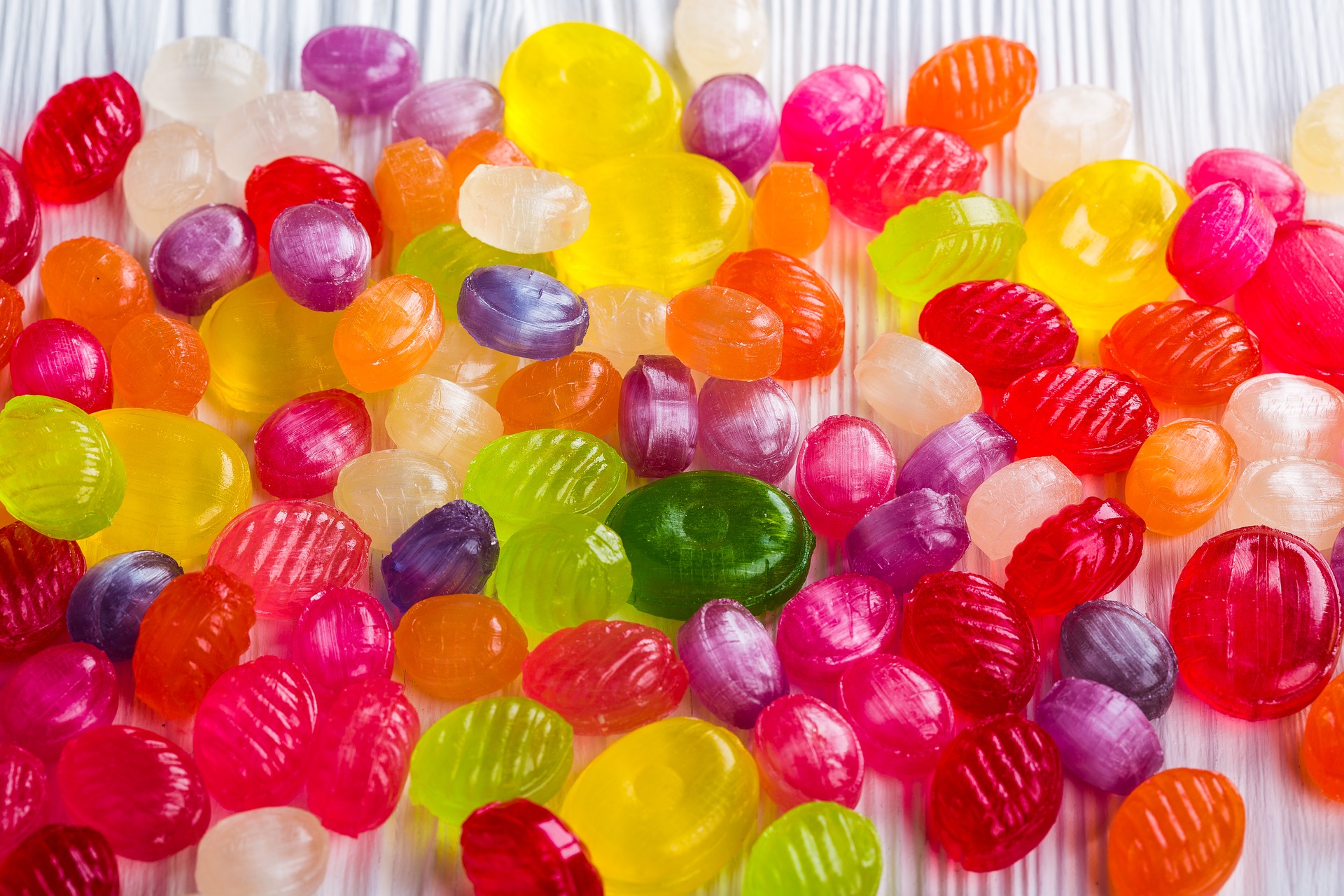 Rúbrica: PODCAST (Audio)Alumno/a: ___________________________   Curso: ______   Nº: _____	NOTAEstructura del podcast.EXCELENTE(2)BIEN
(1)POCO A POCO
(0,5)DEBES ESFORZARTE
(0)NotaEXPRESiÓN Y ESTILOHabla con creatividad y se desenvuelve muy bien en base al guion.En general, habla con creatividad y se desenvuelve muy bien en base al guion.Su expresión y estilo es irregular.No presenta buena expresión ni estilo.CONTENIDOEl contenido es preciso y veraz en la totalidad del podcast.El contenido es preciso para casi todo el podcast.Los hechos son precisos para la mayoría (aprox. el 75%) del podcast.Con frecuencia el contenido no es incorrecto.TONONo hay errores. El tono es muy atractivo.Hay algún error aislado, pero en su mayoría el tono es preciso y seguro.Algunas veces el tono es preciso, pero hay errores frecuentes o repetitivos.Hay muy pocas veces en que el tono sea preciso o seguro. DICCIÓNArticula claramente y el texto se entiende con claridad.Articula las palabras un poco claro y el texto puede entenderse en su mayoría.Alguna vez, articula bien las palabras, pero el texto frecuentemente no se entiende.En rara vez articula las palabras y el texto no se entiende.ENTRADAS Y RESPIRACIÓNLas entradas son seguras. Respira adecuadamente.Las entradas son, en su mayoría, seguras. Hay algún error esporádico.Generalmente respira adecuadamente.Las entradas rara vez son seguras.Solo en algunas ocasiones respira adecuadamente. Pocas entradas son seguras. Rara vez respirara adecuadamente. 